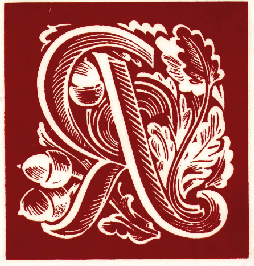 Московская областная благотворительная общественная организация«Общество «Семь Я»Инн/кпп 5027045583/505601001, 140093, Московская область, г. Дзержинский, ул. Лермонтова, д.11, кв 46 тел/факс 8 495 551-32-16; e: mail: seveni1@mail.ru ; сайт www.seveni.ru «Общество «Семь Я»                    Годовой отчет о  деятельности организации в 2014 году.Поступления благотворительных взносов в МОБОО «Общество «Семь Я» в 2014 году составили: 1 285 612.48 рублей. Средства от иностранных организаций не поступали.Остаток целевых средств на начало года составил:   2 137 086,74 руб., из них субсидия за счет средств бюджета Московской области  1 556 649,00 рублейРасходы на  благотворительные цели  за 2014  год составили  -    3 184 819,82   руб.В 2014 году МОБОО «Общество «Семь Я» реализованы:В рамках Программы поддержки молодежных инициатив реализованы следующие благотворительные проекты: «Победный май 2014»- 209 962,48 руб.В рамках проекта с участием волонтеров из Молодежного центра «Лидер» организовано поздравление на дому ветеранов Великой Отечественной войны и тружеников тыла; приобретены призы для победителей спортивной эстафеты г.Дзержинский. 2. «Городской каток 2014»-  100 000,00 руб.Были проведены работы по заливке  городского катка и обеспечено его обслуживание, г.Дзержинский3. «Форум победителей» - 10000,00 руб.Оплачены грамоты участникам форума, спортсменам-победителям, посещающим городские секции и кружки, г.Дзержинский.4. «Лето-2014» - 3 159.10  руб.В рамках проекта  была организована работа  летнего спортивно-оздоровительного лагеря для детей из малообеспеченных семей на спортивных площадках г. Дзержинский силами волонтеров, закуплен спортинвентарь, организован «Сладкий банкет».5. «Зимние старты- Масленица» - 49 116,38 руб.В рамках проекта проведены спортивные соревнования по зимним видам спорта для разновозрастных групп детей, подростков и молодежи, конкурсы, закуплен спортинвентарь, призы, организовано горячее питание участников, г.Дзержинский.6.  «Вертикаль» - 4 768,30 руб.В рамках проекта оказана поддержка участнице выездных соревнований по скалолазанию.7  «Благотворительная ярмарка» - 920,00 руб.Баннер в поддержку молодежи и подростков, изготавливающих сувениры и поделки, г.Дзержинский.8.  «Пленэр 2014», посвященный 70-летию Великой Победы – 49 474,00 руб.Поддержка молодых талантливых художников Подмосковья, организован совместно с Союзом художников Подмосковья и Администрацией г.Дзержинский..В рамках Программы «Социальный туризм на муниципальном уровне» реализованы благотворительный проекты:1.  «Семь дорог» - 23 503,20 руб.Поддержка молодежного туристического клуба.2.  «Мир без границ» - 34 650,00 руб.В рамках проекта организована автобусная экскурсия для детей с особенностями развития в г.Коломну на фабрику пастилы«Лыткарино в зеркале истории» - 1 101 000,00 рублей.Издание книги по краеведению и туризму г.ЛыткариноБлаготворительный проект по обращению отдела опеки и попечительства «Ремонт для Насти Швецовой» - 41 617,36 руб.В рамках предоставленной Субсидии некоммерческой организации, не являющейся государственным учреждением  1 556 649,00 руб.Приобретение спортивного инвентаря для муниципальных спортивных школ ПодмосковьяУправленческие расходы МОБОО «Общество Семь Я» в 2013 году составили – 87 570,42  руб.В т. ч. хоз/нужды «Общества «Семь Я» составили  50 031,96 руб., в т.ч. комиссия банкаФОТ АУП  37 538,46  руб. Остаток целевых средств на 01.01.2015 года составил:    150 308,98 руб. в т.ч. на благотворительные проекты  150 308,98 руб.,Председатель Совета МОБОО « Общество «Семь Я»:					Е.В.Егорова